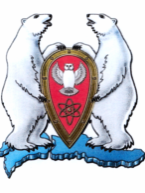 АДМИНИСТРАЦИЯ МУНИЦИПАЛЬНОГО ОБРАЗОВАНИЯГОРОДСКОЙ ОКРУГ  "НОВАЯ ЗЕМЛЯ"ПОСТАНОВЛЕНИЕ« 14»  мая  2019 г.  № 06г. Архангельск-55Об утверждении административного регламентапредоставления муниципальной услуги«Регистрация трудовых договоров и фактов прекращениятрудовых договоров работников с работодателями –физическими лицами, не являющимисяиндивидуальными предпринимателями»В соответствии Федеральным законом Российской Федерации от 27.07.2010  № 210-ФЗ «Об организации предоставления государственных и муниципальных услуг», в целях повышения доступности и качества предоставления муниципальных услуг в администрации МО ГО «Новая Земля»,п о с т а н о в л я ю:	1. Утвердить прилагаемый административный регламент предоставления муниципальной услуги «Регистрация трудовых договоров и фактов прекращения трудовых договоров работников с работодателями - физическими лицами, не являющимися индивидуальными предпринимателями».	 2. Настоящее постановление подлежит публикации в газете «Новоземельские вести» и размещению на официальном сайте  МО ГО «Новая Земля».  	3. Постановление вступает в силу со дня его  официального опубликования.	4. Контроль за исполнением настоящего постановления оставляю за собой.Глава муниципального образования					          Ж.К. Мусин